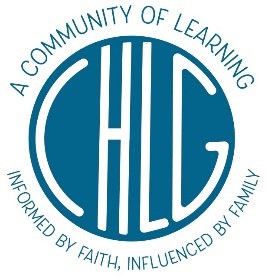 2021-22 Preschool Membership AgreementFamily and Child(ren)’s Name(s):__________________________________________________________Parent E-mail Address:__________________________________________________________________1. I understand that by submitting a deposit (1/5th of the total tuition) with my application, that I am committing to the acceptance of any 2021-22 placement subsequently awarded by CHLG, and that this acceptance includes a commitment to paying the full annual tuition.  If my child is placed, I will pay the remaining tuition according to the schedule outlined under #3 below.  I understand that a future withdrawal from CHLG may not free me from this tuition obligation, and that additional information about this is outlined in #s 4, 5 and 6 below.  My deposit will be returned if CHLG is unable to offer a placement.2.  I understand that my child will not be allowed to attend CHLG until I have submitted the appropriate health and enrollment forms (including health forms and background checks for adults who will be serving duty days in the classroom).  Additionally, I understand that my child’s start date may be affected if health or enrollment forms are submitted after the August 1, 2021 due date.3.  I agree to the following annual tuition fees for the 2021-22 school year:  $3,900 annually ($390 per month) for the two-day a week class and $5,250 annually ($525 per month) for three-day a week classes.  I understand that the remaining tuition (after the 1/5th deposit) will be divided into eight equal payments, each due on the first of the month beginning June 1, 2021 and ending January 1, 2022.  I will register for tuition payments using the Tuition Management system as directed by CHLG.  CHLG will assess a $30 fee for each failure to collect a payment.  If I fail to register for tuition payments or otherwise disrupt payment of my tuition without notifying CHLG’s Treasurer (Sara Beth Arcara) regarding any issues surrounding tuition payment, my child’s placement may be given to a child on the waitlist, in which case I will forfeit my deposit and any tuition payments that have been made in accordance with the tuition schedule listed above.4.  I understand that if I withdraw my child for any reason other than those outlined in #5 below, that I am responsible for paying the full annual tuition (according to the monthly payment schedule listed under #3) until CHLG is able to enroll an appropriate student into the classroom that my child vacated.  I agree to continue making all remaining tuition payments until I am informed by CHLG that my child's vacated placement has been filled.5.  I understand that there are monetary penalties for a withdrawal from CHLG, and that the penalties differ depending on the reason for withdrawal.  If I withdraw my child according to one of the three scenarios listed below, I understand that I will forfeit my deposit and any additional tuition that has been paid up to the point of notification, and that I must pay appropriate tuition for 30 days forward from the date of notification (tuition will be prorated if applicable).  The three scenarios are:an out of area move (greater than 20 miles from the school address)a medical hardship on the part of the parent/guardian or the student (as confirmed by a practicing physician and approved by the Head of School) or a disciplinary dismissal by CHLG6. Should I need to withdraw my child from CHLG, I understand that the withdrawal date cannot be set less than 30 days from the time I notify CHLG.  Withdrawal notification must be made in writing to both Martha Herndon, Head of School, and Sara Beth Arcara, Director of Admissions and Membership.  Confirmation of receipt of such notification will be a written reply from a CHLG administrator within two business days confirming the withdrawal date.  Additionally, I understand that I must complete all previously scheduled duty days and volunteer tasks up until the approved withdrawal date.  Lastly, I understand that if I withdraw my child before completing an appropriate number of duty days (prorated for the time my child was involved at CHLG) that I will owe CHLG $100 per prorated duty day.7.  An adult member of our family will act as the teacher’s assistant, assisting at CHLG for the required number of duty days for the 2021-22 school year.  Parents serve 10 duty days per year for the two-day a week classes and 12 duty days per year for the three-day a week classes.  (*Note: Nannies and babysitters are allowed to serve one of every five required duty days in the classroom if they speak English and have the appropriate paperwork on file.)8.  I understand that it is my responsibility to use the class calendar to claim duty days, and that if I fail to sign up by the stated deadline, CHLG will assign my duty days.  If I fail to participate on my scheduled day without arranging a trade with another parent or hiring an authorized substitute (at the going rate as determined by CHLG administration), I understand that CHLG will charge me $150 per incident for the expense, time and trouble involved in finding a replacement.9.  I understand that the first several weeks of school are very important to my child's integration into a new classroom, and as such our family will avoid out-of-town travel during the first several weeks of September if at all possible.10.  I will prioritize attendance at the Preschool Parent Orientation, to be held just before school begins.  I will maintain membership in the school management tools that CHLG will use to communicate important information regarding scheduling, class content, and upcoming events, and will be diligent in regularly reading group e-mails and responding as needed.11.  I understand that there are four Saturday work days scheduled throughout the school year.  I will participate in at least one of these work days for a minimum of three hours (9:00 a.m. until Noon).  If I do not fulfill this requirement, CHLG will charge me $150 and I may forfeit the opportunity for my child to attend CHLG in future years.12.  I will provide pre-determined snacks using the grocery list provided for the week that I am assigned according to my child's class calendar.13.  I will serve CHLG by completing a Volunteer Position.  I understand that my annual Volunteer Position will require approximately six hours of my time, and that this is in addition to duty days and the Saturday work day requirement.  If I do not complete my Volunteer Position, I understand that CHLG will charge me $300 and that I may forfeit the opportunity for my child to attend CHLG in future years.This document only intends to define the agreement between the signing parent and Capitol Hill Learning Group, LLC.  Capitol Hill Learning Group and its members are not liable for accidental injuries or incidents occurring at the church or school, on the church or school grounds, or during excursions.Signature:_________________________________________________  Date:______________________Print Name:___________________________________________________________________________Please keep a copy of this document for your personal records.